Тема: «Предлоги в, на»Задачи:Познакомить с пространственным значением предлогов в, на;Формировать представление о предлоге как об отдельном слове;Познакомить с правилом правописания предлогов;Формировать умение образовывать относительные прилагательные;Развивать зрительно-моторные координации, слуховое внимание;Активизировать словарь, используя русские пословицы;Активизировать словарный запас по теме «Одежда»;Побуждать к действиям, используя игровые формы работы.Оборудование: слоговая таблица, ручки, тетради, схемы предлогов, картинки с изображением гномов, карточки с заданиями, схема рассказа.Ход занятия.I. Организационный момент.-Какое нужно настроение, чтобы занятие получилось удачным?Я желаю вам сохранить хорошее настроение на всё занятие.II. Актуализация опорных знаний.- О чём мы говорили на последних занятиях?- Какие же слова  вы знаете?- Из чего состоят слова?Каждой букве своё место.- Запомните, какие буквы соответствуют этим фигурам. Впишите по памяти соответствующие буквы.III. Постановка учебной проблемы.Понимание логико-грамматических конструкций. Внимательно послушайте и выполните действия:- положите ручку на стол;-положите ручку на тетрадь;- положите ручку в тетрадь;-положите ручку пенал.Почему не удалось выполнить последнее задание?Вы не знаете, куда надо положить ручку, поскольку я не назвала маленькое, но очень важное слово.-Как называют маленькие слова?-Какова тема занятия?Предлоги. Они помогают нам понять, где находится предмет, поэтому без них нельзя обойтись.- Дополните последнее предложение подходящим по смыслу предлогом так, чтобы можно было выполнить задание.Каждое маленькое слово имеет своё значение.IV. Введение нового знания.Сообщение темы занятия.- Сегодня на занятии мы отправимся в гости к гномам.Этот гном любит прятаться в бочку, в корзинку, в коробку. Его зовут В.Где сидит  гном? Почему его так зовут?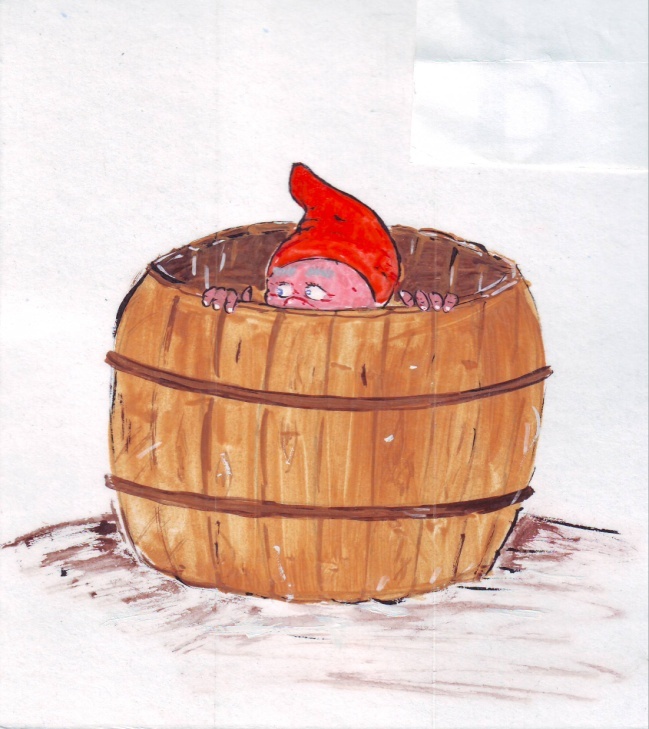 А этот гном любит сидеть на пеньке, на скамейке, на диване.- Как вы думаете его зовут?Правильно, его зовут НА.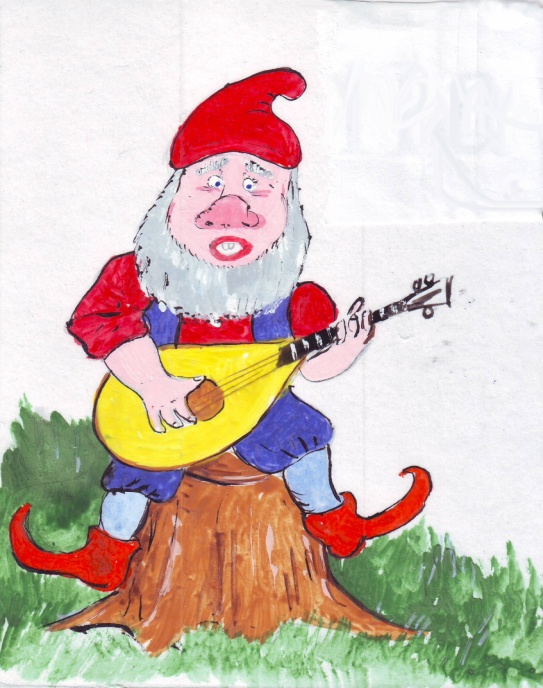 Вы догадались, что гномы– это предлоги. Они живут отдельно от других слов.Давайте как следует рассмотрим их.V. Пальчиковая гимнастика.«Очки», «Бинокль». 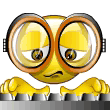 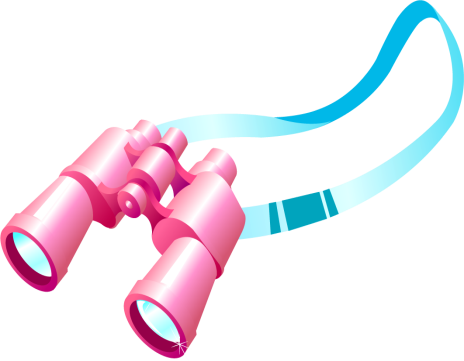 ( Соединить большие и указательные пальцы на обеих руках. Поднести получившиеся круги к глазам.)Активизация словаря.- Как назвать одним словом, что на них одето? (одежда)-Какое сейчас время года, как вы одеваетесь для прогулки на улице?- Что обычно носят зимой?- Какую летнюю одежду вы знаете?Белоснежка сшила гномам рубашки. Найдите одинаковые рубашки. 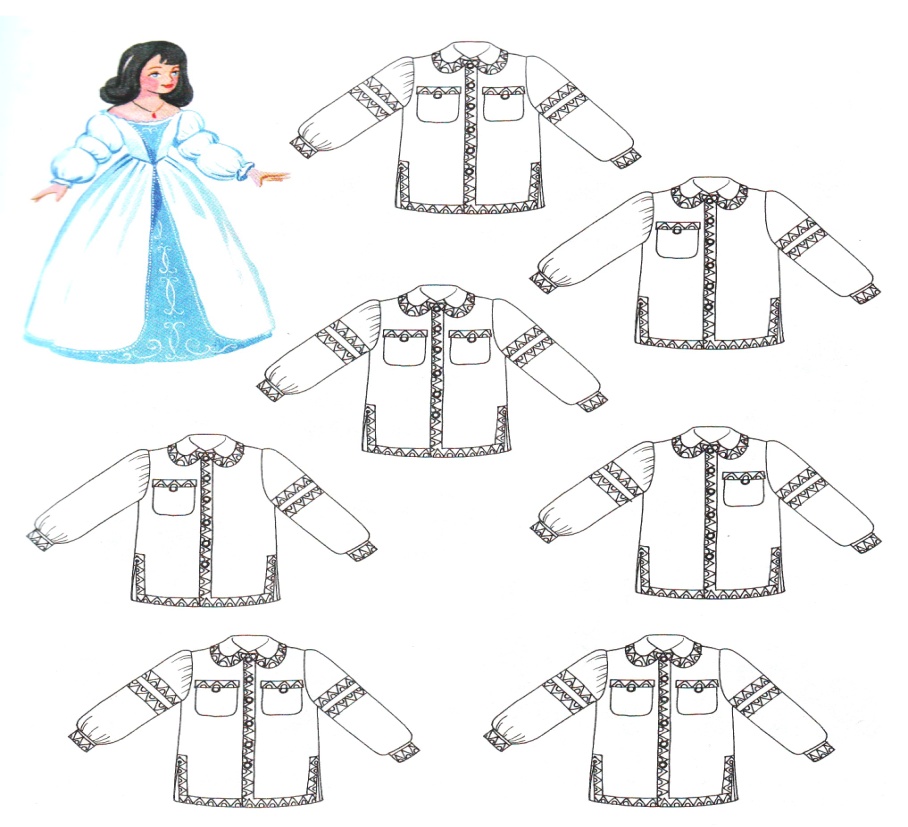 Рубашку, у которой нет пары, раскрасьте.Упражнение  «Из чего – какой?»Пиджак сшила из шерсти. Он …Футболку сшила из трикотажа. Она … Шубу сшила из меха. Она …Плащ сшила из кожи. Он …Пальто для зимы - …Куртка для осени - …Плащ для весны - …Работа со схемами предлогов. в	                                    наРазвитие слухового внимания. - Послушайте словосочетания, подберите соответствующую схему.    В школе, на небе, в субботу, в лесу, на дереве, на полянке, в гости, на реке.Правописание предлогов.Грамматическая сказка.   Давным-давно в далёкой стране Грамматике жили маленькие гномы ПРЕДЛОГИ. Были они большими задирами – со всеми словами сумели поругаться. Обидно стало словам. Пожаловались они Белоснежке. Та решила разобраться в ссоре и пригласила всех к себе. А предлоги важничают, не хотят стоять рядом со словами-предметами, отодвигаются от них всё дальше и дальше, наконец, так отодвинулись, что можно целое слово вставить или вопрос. Как ни старалась помирить Белоснежка поссорившихся, ничего не вышло:  предлоги со словами пишутся раздельно.    Как пишутся предлоги?Работа по карточкам.Вставьте пропущенные предлоги. Начертите схемы предложений.…  гнезде пищат птицы.Чайник кипит … плите.Цветы растут … клумбе.Крот живёт…земле.VI. Динамическая пауза.Глазодвигательные упражнения: вверх, вниз, вправо, влево, к центру.Усложнение: упражнение выполняется с плотно сжатыми зубами.Работа со слоговой таблицей.Расшифруйте пословицы. Объясните их смысл.10 142 – 14к д91ж – 100 30 86 – 51шь.НА ПЯТАК ДРУЖБЫ НЕ КУПИШЬ – дружба не продаётся и не покупается. Чтобы тебя назвали другом, нужно заслужить.Запишите пословицы по памяти. Подчеркните предлог.(Взаимопроверка, пословица записана на доске)VII. Итог занятия.Показываю схему предлога. Дети объясняют его значение, приводят пример.- Удалось ли вам сохранить хорошее настроение?Нарисуйте своё настроение.